Witam Wszystkich Grorąco! Oto propozycje na dzisiejszy dzień. „Wawel” – Słuchanie wiersza Czesława JanczarskiegoNależy kochać, Stare kamienie, Bo jest w nich  Dawnych czasów wspomnienie-  Szlachetnych czynów, Męstwa i sławy. Dlatego kocham  Kamienny Wawel. Tu przed wiekami  smok żył potężny. Zuch szewczyk Skuba Smoka zwyciężył. Tu przed tatarem, Bronił się Kraków. Stąd szedł Jagiełło gromić krzyżaków.  Tu bije dzwonu , Spiżowe serce. Tu są pamiątki Nasze najszczersze.  Gdy wiatr rozwieje  Mgły ponad Wisłą, Wawelskie wieże W słońcu rozbłysną. Kamienne mury- Czerwone, szare, Jak Polska trwałe Jak Polska stare. Wyjaśniamy teraz trudne i nie znane słowa w wierszu:Gromić – Pokonywać. Spiżowe serce- nieugięte, silne serce.Wiersz nosił tytuł „Wawel”, który możemy podziwiać w mieście Kraków. Oto ilustracja przedstawiające Wawel.  W wierszu wystąpiła mowa o smoku Wawelskim. Jest bardzo ważnym symbole Krakowa i to właśnie w Krakowie jest taki pomnik.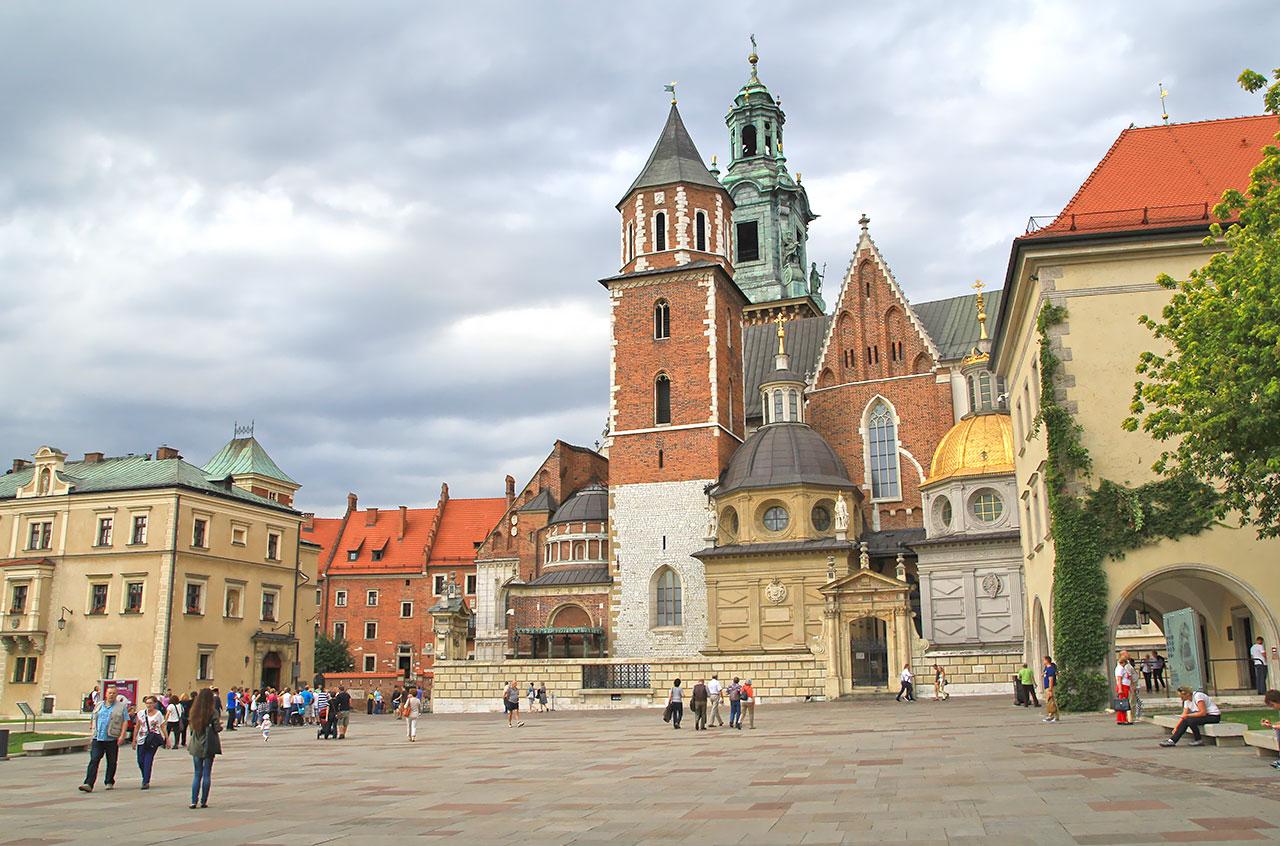 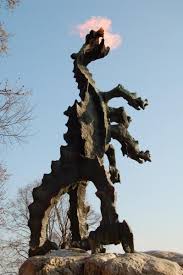  A teraz nasza następna nowa literka. Będzie to F jak flaga. Na początek popatrzcie na elementy tej literki, które wcale nie są łatwe i spróbujcie poćwiczyć jej pisanie w zadaniach w książkach.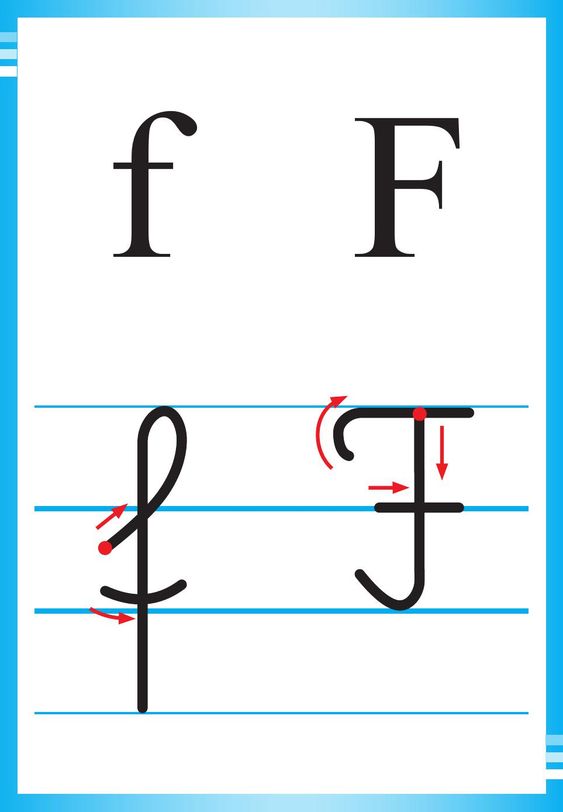 A teraz poparz na ilustracje, podziel ich nazwy na sylaby, spróbuje podać pierwszą i ostatnią głoskę w wyrazie.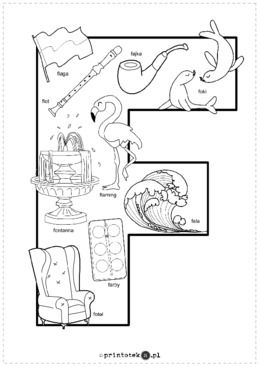 A teraz spróbujcie narysować smoka ziejącego ogniem! I podpiszcie pracę wyrazem Smok. Oto rysunek smoka: : 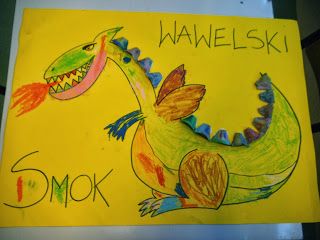 